Thwaite Watermill DiagramBelow is an unlabelled diagram of Thwaite Watermill.Can you add the correct labels from the table to each arrow? Use the definitions to help you.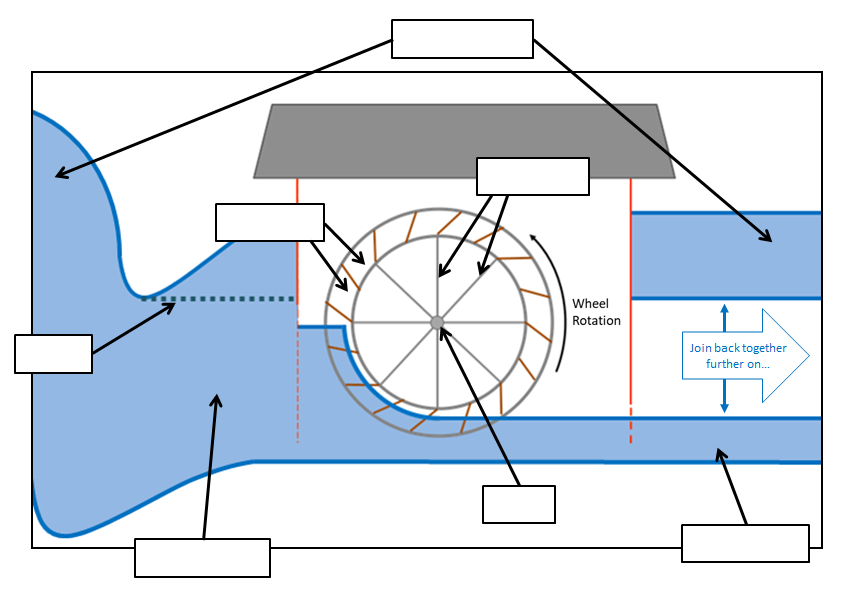 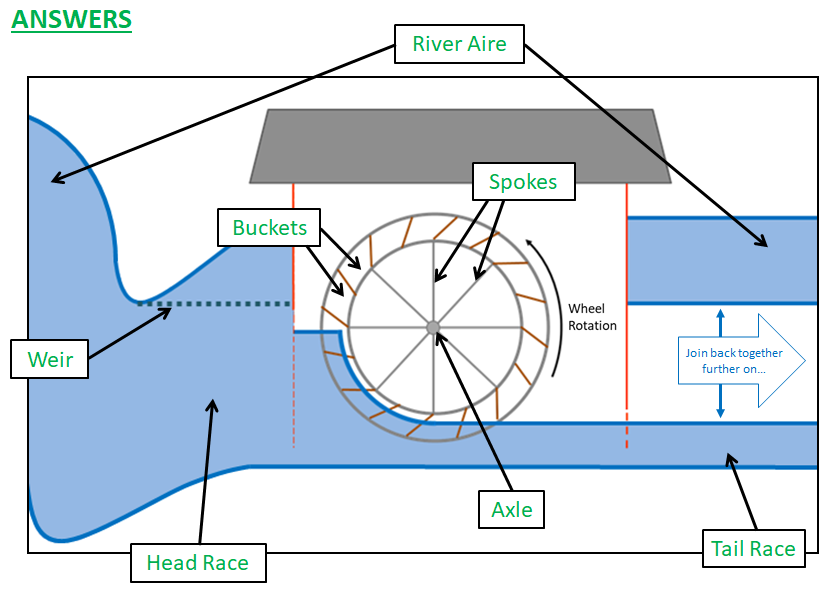 LabelsDefinitionsRiver AireThe large body of water flowing towards the mill, some of which becomes the tail race and the rest of which travels behind, reforming as one further downstream.Tail RaceA channel which takes water out of the mill after it has turned the wheel.WeirA low damn built across the river, forming a mill pond, so that some water is diverted into the mill.SpokesBars connecting the centre of the wheel to its outer edge.Head RaceThe waterway which feeds water into the mill (from a big pool known as the mill pond)AxleA shaft running through the centre of the wheel which allows it to turn.BucketsMade from wooden paddles fixed equally around the wheel. These are pushed by the flowing water, causing the wheel to turn.